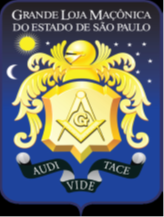               				 	GLESP 90 ANOS2ª FEIRA LITERÁRIA GLESPFICHA DE INSCRIÇÃO:Nome do Autor:Loja Apresentadora:Quantidade de obras: ____________________________________________________________________________________________________________________________________________________________________________________________________________________________________________________________________________________________________________________Quantidade de Exemplares:____________________________________________________________________________________________________________________________________________________________________________________________________________________________________________________________Obs.: A remessa e retirada é de responsabilidade dos autores.